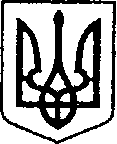 	УКРАЇНА                      	ЧЕРНІГІВСЬКА ОБЛАСТЬ	ПРОЕКТН І Ж И Н С Ь К А    М І С Ь К А    Р А Д А39 сесія VII скликання                                                  Р І Ш Е Н Н Я	від 26 червня  2018 р.			м. Ніжин	                          № 30-39/2018Відповідно до статей 25, 26, 42, 59, 73 Закону України “Про місцеве самоврядування в Україні”, Земельного кодексу України, Бюджетного кодексу України, Регламентy Ніжинської міської ради Чернігівської області, затвердженого рішенням Ніжинської міської ради Чернігівської області від 24 листопада 2015 року №1-2/2015 (із змінами),  розглянувши звернення ініціативної групи громадян міста Ніжина щодо корекції та зміни містобудівної документації у місті від 26.02.2018р.;  лист управління житлово-комунального господарства та будівництва стосовно пропозицій щодо виконання робіт з розроблення проекту землеустрою прибережної захисної смуги р. Остер від 06.03.2018р. № 01-14/342,  міська рада вирішила:          1.  Надати дозвіл Ніжинській міській раді на виготовлення проекту землеустрою щодо встановлення прибережної захисної смуги річки Остер в межах міста Ніжина Чернігівської області.2. Доручити виконавчому комітету Ніжинської міської ради замовити виготовлення проекту землеустрою щодо встановлення прибережної захисної смуги річки Остер в межах міста Ніжина Чернігівської області.          3.  Фінансовому управлінню Ніжинської міської ради  фінансування робіт здійснити за рахунок коштів, передбачених Міською програмою реалізації повноважень міської ради у галузі земельних відносин на 2018 рік.          4. Відділу земельних відносин виконавчого комітету Ніжинської міської ради забезпечити оприлюднення даного рішення на офіційному сайті Ніжинської міської ради протягом п’яти робочих днів з дня його прийняття. 	    5. Організацію виконання даного рішення покласти на першого заступника міського голови з питань  діяльності виконавчих органів ради   Олійника Г.М. та на відділ земельних відносин.      6.  Контроль за виконанням даного рішення покласти на постійну комісію з питань земельних відносин, будівництва, архітектури, інвестиційного розвитку міста та децентралізації (голова комісії Деркач А.П.).Міський голова         				                                   Лінник А.В.Візують: Секретар міської ради						     	    В.В. СалогубПерший заступник міського голови  з питань діяльності виконавчих органів ради 	    Г.М. ОлійникНачальник відділуземельних відносин							    В.М. МісанНачальник відділу містобудування та архітектури, головний архітектор	  	    В.Б. МироненкоНачальник управління культури і туризмуНіжинської міської ради                                                              Т.Ф. БассакНачальник відділу	юридично -кадрового забезпечення						    В.О. ЛегаПостійна комісія міської ради зпитань земельних відносин, будівництва,архітектури, інвестиційного розвиткуміста та децентралізації				    		  А.П. ДеркачПостійна комісія міської ради з питаньрегламенту, депутатської діяльностіта етики, законності, правопорядку,антикорупційної політики, свободислова та зв’язків з громадськістю	         О.В. ЩербакПро надання дозволу на виготовлення проекту землеустрою щодо встановлення прибережної захисної смуги річки Остер